Objednací listč. 76/24/7 Předmět objednávky 	Množství	Předpokl. cena Kč 	Celkem (s DPH): 	72 600,00 Kč Popis objednávky:Objednáváme kácení dřevin pro novou cyklostezku Strakonice - Pracejovice - dle nabídky ze dne 10.04.2024. Cena bez DPH činí 60.000 Kč bez DPH, tj. cena včetně DPH 21 % činí 72.600 Kč.Termín dodání:  Bankovní spojení: ČSOB, a.s., č.ú.: 182050112/0300	IČ: 00251810	DIČ: CZ00251810Upozornění: 	Dodavatel je oprávněn vystavit fakturu až po řádném dokončení a předání díla.	Na faktuře uveďte číslo naší objednávky. Kopii objednávky vraťte s fakturou na adresu: Městský úřad Strakonice, Velké náměstí 2, 386 01 Strakonice, případně na e-mailovou adresu posta@mu-st.cz.Schválil:	Xxxx Xxxx Xxxxxxxxx	vedoucí odboruSprávce rozpočtu: 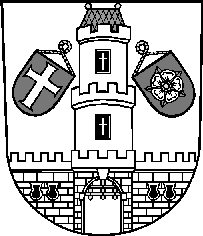 Město StrakoniceMěsto StrakoniceMěstský úřad StrakoniceOdbor majetkovýVelké náměstí 2386 01 StrakoniceVyřizuje:Xxxx Xxxx XxxxxxTelefon:383700xxxE-mail:xxxxxxxxxxx@mu-st.czDatum: 12. 4. 2024Dodavatel:Technické služby Strakonice s.r.o.Raisova 274386 01  StrakoniceIČ: 25156888 , DIČ: CZ25156888Kácení pro cyklostezku Strakonice - Pracejovice1ks72 600,00